Hallo lieve vriendjes, Helaas mogen we nog niet starten met de lessen. Daarom voorzien we voor jullie een aantal nieuwe taken.We hebben ze in een weekoverzicht geplaatts. Je krijgt dus per dag een aantal taken die je moet maken . Probeer je aan de planning te houden, zo stapelt het werk zich niet op. Volgende week DINSDAG (28/04) verwachten we dat je het werk terug komt brengen op school. Je krijgt dan een nieuwe weekplanning. Als je vragen hebt, stuur ons dan een berichtje met daarin je vraag. Dit kan via whatsapp of via mail. We proberen zoveel mogelijk instructiefilmpjes bij de taken te voegen, kijk dus EERST naar het filmpje en maak dan de opdracht. Het overzicht staat ook op de website van de school. Daar kan je dan gemakkelijk op de link klikken om naar het juiste filmpje te gaan. Groetjes,Juf Laura, juf Kathleen, juf Liesbet 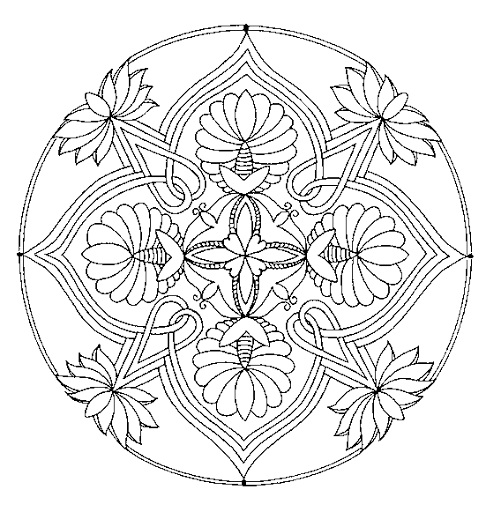 DINSDAG 21/04DINSDAG 21/04Wiskunde KLEINSTE GEMEENSCHAPPELIJKE VEELVOUD (kgv)BEKIJK het filmpjehttps://www.xnapda.be/filmpjes/5de-leerjaar/kleinste-gemeenschappelijke-veelvoud-kgv-deel-1Maak de taak op Bingel (kgv)Bekijk ook het filmpje dat aan deze taak gelinkt is (op Bingel) Maak de oefeningen in je werkschriftBLOK 8 les 9  werkschrift B p. 57 oef 3 Spelling WOORDPAKKET 12 (deel 1) Maak de taak op Bingel (woordpakket 12 deel 1) Werkschrift p.37 oef. 1 Vul de kolommen aan Woorden net als BELGISCHESpellingweter 7 Woorden net als KWALITEIT Spellingweter 8 Woorden net als TREIN,BLIJ,KOUS Spellingweter 11, 12, 14leestaak Lees de tekst   HET DIERENASIEL Vul het vragenblad in verkeerstoetsBlijf oefenen op de verschillende thema’s. WOENSDAG 22/04WOENSDAG 22/04Wiskunde GROOTSTE GEMEENSCHAPPELIJKE DELER (ggd)BEKIJK het filmpjehttps://www.xnapda.be/filmpjes/5de-leerjaar/grootste-     gemeenschappelijke-deler-ggdMaak de taak op Bingel (ggd)Bekijk ook het filmpje dat aan deze taak gelinkt is (op Bingel) Maak de oefeningen in je werkschrift BLOK 9 les 4  werkschrift B p. 67 oef 1 BLOK 11 les 2  werkschrift C p. 27 oef 6Taal KIJKER 7 LES 4 (taalwijs) – Leestekens BEKIJK de filmpjeshttps://www.xnapda.be/filmpjes/5de-leerjaar/leestekens-en-soorten-zinnenhttps://www.xnapda.be/filmpjes/5de-leerjaar/aanhalingstekensMaak de taak op Bingel (kijker 7 les 4) Maak de oefeningen in je kijker (werkboekje) Les 4 p. 11 oef 1 Les 4 p. 11 oef 2 Les 4 p. 12 oef 3 Les 4 p. 12 oef 4 Frans  WERKWOORDEN HERHALEN Werkwoord ÊTRE Leer het werkwoord   livre p. 39 oef. 1, 2                                                                       Livre p. 74 oef. 5Maak de taak op Bingel (Frans werkwoorden) Maak de oefeningen (werkblad) Werkwoord AVOIR Leer het werkwoord  livre p. 51 oef. 1, 2 Maak de taak op Bingel (Frans werkwoorden) Maak de oefeningen (werkblad) Werkwoorden op -ER Leer over de werkwoorden  livre p. 73 oef. 1 – 4  Maak de taak op Bingel (Frans werkwoorden) Maak de oefeningen (werkblad) Verkeerstoets Blijf oefenen op de verschillende thema’s. DONDERDAG 23/04DONDERDAG 23/04Wiskunde BREUK x GETAL (breuk vermenigvuldigen met getal) Maak de taak op Bingel ( + er staat ook een filmpje bij) Maak de oefeningen in je werkschriftBLOK 9 les 2  werkschrift B p. 64 oef. 5BLOK 9 les 5   werkschrift B p. 71 oef. 7BLOK 10 les 3  werkschrift C p. 8 oef. 4BLOK 11 les 5  werkschrift C p. 33 oef. 7 BLOK 12 les 2  werkschrift C p. 47 oef. 4 leestaak Lees de tekst   EEN BOOMHUT ALS UITDAGING Vul het vragenblad in Frans NE … PAS Bekijk de leerstof Livre p. 51 oef. 2 + cahier p. 47 Livre p. 73 oef. 4 (kader) + cahier p. 63, 64 Maak de taak op Bingel Maak de oefeningen (werkblad) Verkeerstoets Blijf oefenen op de verschillende thema’s.VRIJDAG 24/04VRIJDAG 24/04Wiskunde BREUK : GETAL (breuk delen door getal)  Maak de taak op Bingel ( + er staat ook een filmpje bij) Maak de oefeningen in je werkschrift 	BLOK 10 les 3  werkschrift C p. 8 oef. 5Spelling WOORDPAKKET 12 (deel 2) Maak de taak op Bingel (woordpakket 12 deel 2) Maak de oefeningen in je werkschriftp. 38 oef 2p. 38 oef 3p. 38 oef 4p. 38 oef. 5Taal KIJKER 7 les 8 - NADENKEN OVER ZINNEN OPEN de taak op Bingel (kijker 7 les 8) BEKIJK de bijhorende filmpjesMAAK de oefeningen op Bingel Maak de oefeningen in je Kijker 	p. 13 oef. 1 	p. 13 oef. 2 	p. 13 oef. 3 	p. 14 oef. 4	p. 14 oef. 5 verkeerstoetsBlijf oefenen op de verschillende thema’s.WEEKEND 25/04 – 26/04WEEKEND 25/04 – 26/04WERK AF Bingelwerkschrift / kijker / cahier WerkbundelsMAANDAG  27/04MAANDAG  27/04Wiskunde HERHALING week 1 Maak de oefenbundel TIP : je kan de instructiefilmpjes van de voorbije week steeds opnieuw bekijken. Frans UNITE 7 – WOORDENSCHAT Verken en bestudeer de nieuwe woordenschat 	CAHIER p. 83 oef. 5b 	CAHIER p. 84 	CAHIER p. 85 	CAHIER p. 86 	+ Livre p. 101 – 105 Leestaak Lees de tekst   A,B,C, … DINO!  Vul het vragenblad in verkeerstoetsBlijf oefenen op de verschillende thema’s.DINSDAG 28/04DINSDAG 28/04Materiaal naar school brengen 8u30 – 15u30Wat geef je af:3 leestaken Frans werkbundel Wiskunde werkbundel Materiaal naar school brengen 8u30 – 15u30Wat geef je af:3 leestaken Frans werkbundel Wiskunde werkbundel 